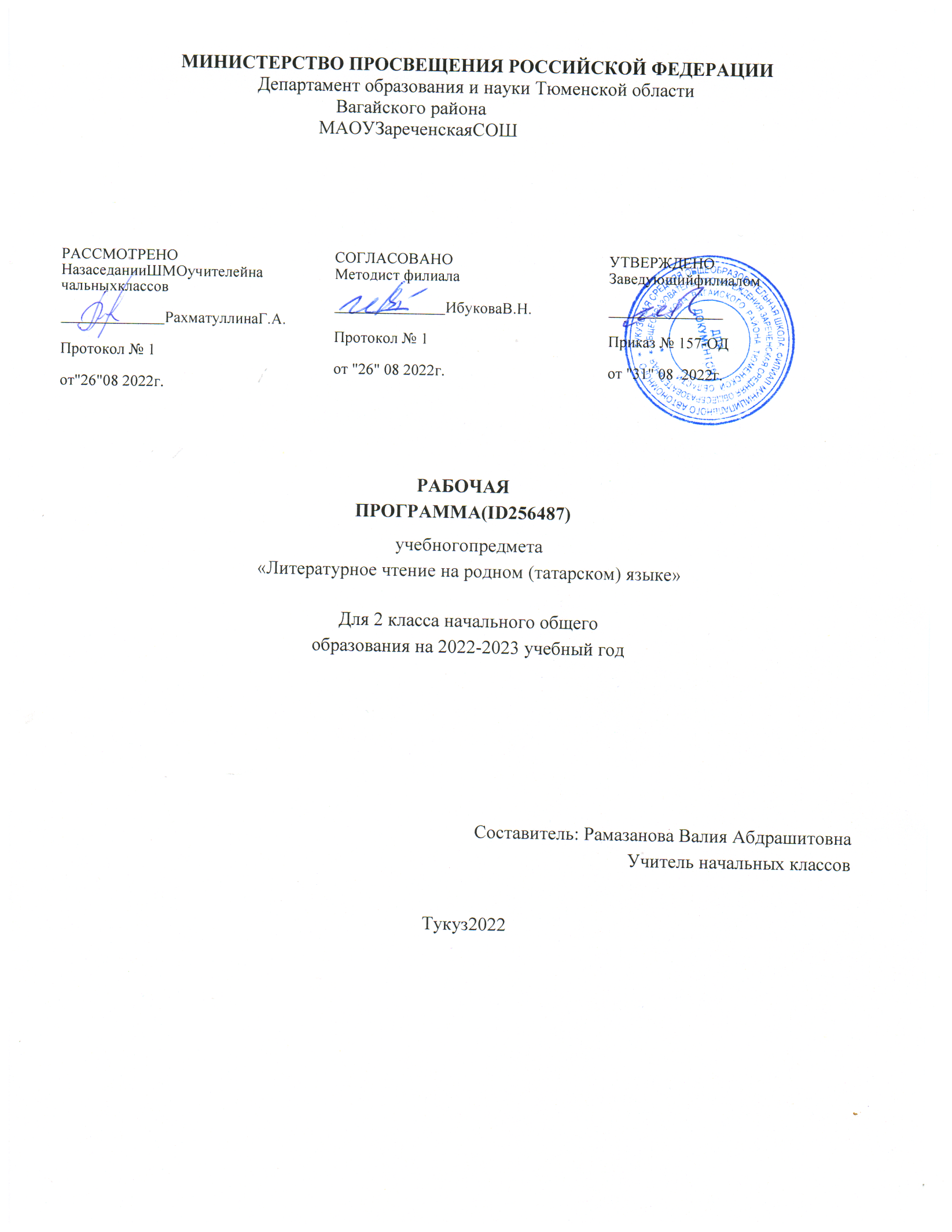 ПОЯСНИТЕЛЬНАЯ ЗАПИСКАОБЩАЯ ХАРАКТЕРИСТИКА УЧЕБНОГО ПРЕДМЕТА «ЛИТЕРАТУРНОЕ ЧТЕНИЕ НА РОДНОМ (ТАТАРСКОМ) ЯЗЫКЕ»Курс литературного чтения на родном (татарском) языке направлен на формирование у младших школьников первоначальных знаний о татарской литературе, интереса к чтению, культуры восприятия художественного текста; на воспитание нравственности, любви к родному краю и государству через осознание своей национальной принадлежности.Учебный предмет обеспечивает межпредметные связи с другими дисциплинами гуманитарного цикла, особенно с учебным предметом «Родной (татарский) язык».ЦЕЛИ И ЗАДАЧИ ИЗУЧЕНИЯ УЧЕБНОГО ПРЕДМЕТА «ЛИТЕРАТУРНОЕ ЧТЕНИЕ НА РОДНОМ (ТАТАРСКОМ) ЯЗЫКЕ»Цель изученияучебного предмета – воспитание ценностного отношения к татарской литературе как существенной части родной культуры, формирование грамотного читателя, который в будущем сможет самостоятельно выбирать книги и пользоваться библиотекой, ориентируясь на собственные предпочтения или исходя из поставленной учебной задачи, а также использовать свою читательскую деятельность как средство для самообразования.Задачи изучения учебного предмета:воспитание интереса к чтению и книге, формирование читательского кругозора;формирование и совершенствование техники чтения вслух и про себя, развитие приемов понимания (восприятия и осмысления) текста;формирование коммуникативных умений обучающихся;развитие устной и письменной речи учащихся на родном (татарском) языке (диалогической и монологической);формирование нравственных и эстетических чувств обучающихся, обучение пониманию духовной сущности произведений;развитие способности к творческой деятельности на родном (татарском) языке.МЕСТО УЧЕБНОГО ПРЕДМЕТА «ЛИТЕРАТУРНОЕ ЧТЕНИЕ НА РОДНОМ (ТАТАРСКОМ) ЯЗЫКЕ» В УЧЕБНОМ ПЛАНЕВ соответствии с федеральным государственным образовательным стандартом начального общего образования учебный предмет «Литературное чтение на родном языке» входит в предметную область«Родной язык и литературное чтение на родном языке» и является обязательным для изучения.Во 2 классе на изучение учебного предмета «Литературное чтение на родном (татарском) языке» отводится 1 час в неделю, что составляет 34 часа.СОДЕРЖАНИЕ УЧЕБНОГО ПРЕДМЕТААлтын көз җитте (Наступила золотая осень)Произведения о красоте осенней природы, осеннего леса, о празднике 1 сентября. Б. Рахмет. «Сара мəктəпкə бара» («Сара идет в школу»).Р. Валиева. «Көз» («Осень»).Г. Хасанов. «Көзге бакча» («Осенний сад»).Ф. Яруллин. «Көзге табын» («Осенние яства»). И. Туктар. «Урман букеты» («Лесной букет»).Татар халык авыз иҗаты. Мəкаль-əйтемнəр. Табышмаклар (Татарское устное народное творчество. Пословицы и поговорки. Загадки)Малые жанры устного народного творчества. Пословицы и поговорки. Загадки. Тематика и проблематика. Значение пословиц. Ситуации использования в речи пословиц и поговорок. Смекалка и находчивость в решении загадок.И ямьле дə соң бу дөнья! (Как прекрасен этот мир!)Произведения, отражающие красоту внешнего и внутреннего мира, красоту природы, труда, дружеских отношений.Л. Лерон. «И ямьле дə соң бу дөнья!» («Как прекрасен этот мир!»).Г. Тукай. «Эш беткəч уйнарга ярый» («Закончил дело – гуляй смело»).Р. Гаташ. «Зəңгəр ил – балачак иле» («Голубая страна – страна детства»).Ап-ак кыш килде (Зимушка-зима)Произведения, раскрывающие образы зимней природы, красоту зимнего леса, тему природы и человека. Праздник Новый год.А. Еники. «Кышкы урман» («Зимний лес»). А. Алиш. «Январь».Б. Рахмет. «Кыш һəм кеше» («Зима и человек»). С. Урайский. «Чыршы янында» («Вокруг елки»).Туган илем, туган телем... (Родина моя, мой родной язык...)Произведения, раскрывающие образ Родины, ее значение в жизни человека, рассказывающие о важности сохранения родного языка.Г. Тукай. «Туган тел» («Родной язык»).Р. Файзуллин. «Синеке – илнеке» («Твое – родное»). Э. Мукминова. «Туган телем» («Мой родной язык»). Г. Баширов. «Безнең Татарстан» («Наш Татарстан»). Яз керде өебезгə (Весна к нам пришла)Произведения, раскрывающие образ весны в литературе. Описание весенних месяцев, оживание природы, жизнь птиц и зверей.Н. Мадьяров. «Кар астыннан чыкты яз» («Весна выглянула из-под снега»). Р. Миннуллин. «Яз керде өебезгə» («Весна пришла к нам в дом»).Ф. Яруллин. «Композитор чыпчыклар» («Воробьи композиторы»). А. Бикчантаева. «Март аенда» («В марте месяце»).Көлке көлə килə (Посмеемся вместе)Произведения о веселых и смешных ситуациях в жизни школы, одноклассников, друзей. Р. Миннуллин. «Малайлар сөйлəшə» («Мальчишки разговаривают»).Ш. Галиев. «Онытылган...» («Забыл...»).Р. Валиев. «Бу класска ни булган?» («Что случилось с этим классом?»). З. Гумерова. «Кайда булсын – кесəмдə» («Как где? В кармане»).Исəнме, җəй! (Здравствуй, лето!)Произведения, отражающие красоту летней природы. Стихотворения о веселом и интересном проведении времени в летние каникулы.Ш. Камал. «Җəйге иртə» («Летнее утро»).Л. Лерон. «Безне җəй көтə» («Ждет нас лето»).Р. Валиева. «Исəнме, җəй!» («Здравствуй, лето!»).ПЛАНИРУЕМЫЕ ОБРАЗОВАТЕЛЬНЫЕ РЕЗУЛЬТАТЫЛИЧНОСТНЫЕ РЕЗУЛЬТАТЫВ результате изучения предмета «Литературное чтения на родном (татарском) языке» у обучающегося будут сформированы следующие личностные результаты:гражданско-патриотического воспитания:становление ценностного отношения к своей Родине — России;осознание своей этнокультурной и российской гражданской идентичности;сопричастность к прошлому, настоящему и будущему своей страны и родного края;уважение к своему и другим народам;первоначальные представления о человеке как члене общества, о правах и ответственности, уважении и достоинстве человека, о нравственно-этических нормах поведения и правилах межличностных отношений;духовно-нравственного воспитания:признание индивидуальности каждого человека;проявление сопереживания, уважения и доброжелательности;неприятие любых форм поведения, направленных на причинение физического и морального вреда другим людям;эстетического воспитания:уважительное отношение и интерес к художественной культуре, восприимчивость к разным видам искусства, традициям и творчеству своего и других народов;стремление к самовыражению в разных видах художественной деятельности;физического воспитания, формирования культуры здоровья и эмоционального благополучия:соблюдение правил здорового и безопасного (для себя и других людей) образа жизни в окружающей среде (в том числе информационной);бережное отношение к физическому и психическому здоровью;трудового воспитания:осознание ценности труда в жизни человека и общества, ответственное потребление и бережное отношение к результатам труда, навыки участия в различных видах трудовой деятельности, интерес к различным профессиям;экологического воспитания:бережное отношение к природе;неприятие действий, приносящих ей вред;ценности научного познания:первоначальные представления о научной картине мира;познавательные интересы, активность, инициативность, любознательность и самостоятельность в познании.МЕТАПРЕДМЕТНЫЕ РЕЗУЛЬТАТЫВ результате изучения предмета «Литературное чтение на родном (татарском) языке» во 2 классе обучающийся овладеет универсальными учебными познавательными действиями:базовые логические действия:сравнивать различные тексты, устанавливать основания для сравнения текстов, устанавливать аналогии текстов;объединять части объекта/объекты (тексты) по заданному признаку;определять существенный признак для классификации текстов, классифицировать предложенныетексты;находить закономерности и противоречия в текстовом материале на основе предложенного учителем алгоритма наблюдения;выявлять недостаток информации для решения учебной и практической задачи на основе предложенного алгоритма;устанавливать причинно-следственные связи при анализе текста, делать выводы;базовые исследовательские действия:с помощью учителя формулировать цель;сравнивать несколько вариантов решения задачи, выбирать наиболее подходящий (на основе предложенных критериев);выполнять по предложенному плану проектное задание;формулировать выводы и подкреплять их доказательствами на основе результатов проведенного анализа текста (классификации, сравнения, исследования);прогнозировать возможное развитие процессов, событий и их последствия в аналогичных или сходных ситуациях;работа с информацией:выбирать источник получения информации: словарь, справочник;согласно заданному алгоритму находить в предложенном источнике (словаре, справочнике) информацию, представленную в явном виде;распознавать достоверную и недостоверную информацию самостоятельно или на основании предложенного учителем способа ее проверки (с помощью словарей, справочников);соблюдать с помощью взрослых (учителей, родителей/законных представителей) правила информационной безопасности при поиске информации в сети Интернет;анализировать и создавать текстовую, видео, графическую, звуковую, информацию в соответствии с учебной задачей;понимать информацию, зафиксированную в виде таблиц, схем, самостоятельно создавать схемы, таблицы по результатам работы с текстами.В результате изучения предмета «Литературное чтение на родном (татарском) языке» во 2 классе обучающийся овладеет универсальными учебными коммуникативными действиями:общение:воспринимать и формулировать суждения, выражать эмоции в соответствии с целями и условиями общения в знакомой среде;проявлять уважительное отношение к собеседнику, соблюдать правила ведения диалога и дискуссии;признавать возможность существования разных точек зрения;корректно и аргументированно высказывать свое мнение;строить речевое высказывание в соответствии с поставленной задачей;создавать устные и письменные тексты (описание, рассуждение, повествование);готовить небольшие публичные выступления;подбирать иллюстративный материал (рисунки, фото, плакаты) к тексту выступления;совместная деятельность:формулировать краткосрочные и долгосрочные цели (индивидуальные с учетом участия в коллективных задачах) в стандартной (типовой) ситуации на основе предложенного формата планирования, распределения промежуточных шагов и сроков;принимать цель совместной деятельности, коллективно строить действия по ее достижению: распределять роли, договариваться, обсуждать процесс и результат совместной работы;проявлять готовность руководить, выполнять поручения, подчиняться;ответственно выполнять свою часть работы;оценивать свой вклад в общий результат;выполнять совместные проектные задания с опорой на предложенные образцы.В результате изучения предмета «Литературное чтение на родном (татарском) языке» во 2 классе обучающийся овладеет универсальными учебными регулятивными действиями:самоорганизация:планировать действия по решению учебной задачи для получения результата;выстраивать последовательность выбранных действий;самоконтроль:устанавливать причины успеха/неудач учебной деятельности;корректировать свои учебные действия для преодоления речевых и орфографических ошибок;соотносить полученный результат с поставленной учебной задачей по анализу текста;находить и исправлять ошибки, допущенные при работе с текстами.ПРЕДМЕТНЫЕ РЕЗУЛЬТАТЫОбучающийся научится:читать вслух (владеть техникой осознанного и правильного чтения вслух целыми словами без пропусков и перестановок букв и слогов, с соблюдением при чтении орфоэпических интонационных норм), уметь переходить от чтения вслух к чтению про себя;понимать смысл прочитанных произведений или воспринятых на слух;задавать вопросы к фактическому содержанию произведения; участвовать в беседе по прочитанному тексту;самостоятельно определять тему и выделять главную мысль произведения;определять хронологическую последовательность событий в произведении;сопоставлять название произведения с его темой (о природе, о сверстниках, о добре, зле и т. д.);строить короткое монологическое высказывание (краткий и развернутый ответ на вопрос учителя);уметь характеризовать литературного героя, давать оценку его поступкам;читать наизусть 2–3 стихотворения разных авторов;ориентироваться в книге, учебнике, опираясь на ее аппарат (обложку, оглавление, иллюстрации);различать и называть отдельные жанры фольклора (пословицы и поговорки, загадки);находить в тексте средства художественной выразительности (синонимы, антонимы);читать художественное произведение по ролям;пересказывать текст с изменением лица рассказчика;писать короткие сочинения по личным наблюдениям и впечатлениям.ТЕМАТИЧЕСКОЕ ПЛАНИРОВАНИЕПОУРОЧНОЕ ПЛАНИРОВАНИЕУЧЕБНО-МЕТОДИЧЕСКОЕ ОБЕСПЕЧЕНИЕ ОБРАЗОВАТЕЛЬНОГО ПРОЦЕССАОБЯЗАТЕЛЬНЫЕ УЧЕБНЫЕ МАТЕРИАЛЫ ДЛЯ УЧЕНИКАВведите свой вариант:МЕТОДИЧЕСКИЕ МАТЕРИАЛЫ ДЛЯ УЧИТЕЛЯВведите свой вариант:ЦИФРОВЫЕ ОБРАЗОВАТЕЛЬНЫЕ РЕСУРСЫ И РЕСУРСЫ СЕТИ ИНТЕРНЕТВведите свой вариант:МАТЕРИАЛЬНО-ТЕХНИЧЕСКОЕ ОБЕСПЕЧЕНИЕ ОБРАЗОВАТЕЛЬНОГО ПРОЦЕССАУЧЕБНОЕ ОБОРУДОВАНИЕОБОРУДОВАНИЕ ДЛЯ ПРОВЕДЕНИЯ ПРАКТИЧЕСКИХ РАБОТ№ п/пНаименование разделов и тем программыКоличество часовКоличество часовКоличество часовДата изученияВиды деятельностиВиды, формы контроляЭлектронные (цифровые) образовательные ресурсы№ п/пНаименование разделов и тем программывсегоконтрольные работыпрактические работыДата изученияВиды деятельностиВиды, формы контроляЭлектронные (цифровые) образовательные ресурсы1.1.Алтын көз җитте (Наступила золотая осень)50101.09.202230.09.2022чтение вслух: чтение с установкой на смысловое восприятие текста;работа с текстом художественного произведения;беседа по прочитанному тексту: ответы на вопросы, понимание смысла прочитанного произведения;Устный опрос;https://mon.tatarstan.ru/doshkolnoe.htm https://shayantv.ru/1.2.Татар халык авыз иҗаты. Мəкаль- əйтемнəр. Табышмаклар (Татарское устное народное творчество. Пословицы и поговорки. Загадки)20103.10.202228.10.2022работа с текстом художественного произведения: нахождение в тексте средств художественной выразительности, определение образной системы текста;различение малых жанров фольклора;Устный опрос; Практическая работа;https://mon.tatarstan.ru/doshkolnoe.htm https://shayantv.ru/1.3.И ямьле дə соң бу дөнья! (Как прекрасен этот мир!)40101.11.202225.11.2022понимание смысла прочитанных произведений; составление вопросов по тексту;творческая работа: иллюстрирование прочитанного текста;Письменный контроль; Устный опрос;https://mon.tatarstan.ru/doshkolnoe.htm https://shayantv.ru/1.4.Ап-ак кыш килде (Зимушка-зима)40128.11.202230.12.2022чтение: чтение вслух с установкой на смысловое восприятие произведения, переход от чтения вслух к чтению про себя; учебный диалог: ответы на вопросы по содержанию прочитанного текста;работа с текстом художественного произведения: определение темы прочитанного произведения, нахождение в тексте средств художественной выразительности;Устный опрос; Практическая работа;https://mon.tatarstan.ru/doshkolnoe.htm https://shayantv.ru/1.5.Туган илем, туган телем... (Родина моя, мой родной язык...)61102.01.202331.01.2023декламирование: выразительное чтение стихотворения наизусть;Устный опрос; Практическая работа;https://mon.tatarstan.ru/doshkolnoe.htm https://shayantv.ru/1.6.Яз керде өебезгə (Весна к нам пришла)40106.02.202318.03.2023работа с текстом художественного произведения: определение темы прочитанного произведения, сравнение произведений разных поэтов на одну тему, нахождение в тексте и понимание значения и роли средств художественной выразительности;построение короткого монологического высказывания; рассказывание: составление рассказа на основе собственных наблюдений;Устный опрос; Контрольная работа;https://mon.tatarstan.ru/doshkolnoe.htm https://shayantv.ru/1.7.Көлке көлə килə (Посмеемся вместе)50120.03.202329.04.2023пересказ текста: пересказ с изменением лица рассказчика, подробный пересказ текста;интерпретация литературного произведения: чтение по ролям; внеклассное чтение: выбор книги на основе рекомендованного списка;Устный опрос; Контрольная работа;https://mon.tatarstan.ru/doshkolnoe.htm https://shayantv.ru/1.8.Исəнме, җəй! (Здравствуй, лето!)41101.05.202331.05.2023проверочная работа: выполнение тестовых заданий; внеклассное чтение: выбор книги на основе рекомендованного списка;закрепление пройденного материала: участие в беседе с целью обобщения, участие в дидактической игре;Устный опрос; Практическая работа;https://mon.tatarstan.ru/doshkolnoe.htm https://shayantv.ru/ОБЩЕЕ КОЛИЧЕСТВО ЧАСОВ ПО ПРОГРАММЕ3428№ п/пТема урокаКоличество часовКоличество часовКоличество часовДата изученияВиды, формы контроля№ п/пТема урокавсегоконтрольные работыпрактические работыДата изученияВиды, формы контроля1.БелдеклеКерпедәкунактаГ.Тукай “Кәҗә белән Сарык “ әкиятенең жанр үзенчәлеге.100Устный опрос;2.Г.Тукай “Кәҗә белән Сарык “ әкиятен уку.РПВ:”Куркаклык начар хадэт.”Г.Тукай әсәрләрендә халык авыз иҗатының чагылышы.”Кызык-лы шәкерт” шигыре.100Устный опрос;3.Хайваннар турындагы  халык әкиятләре. “Батыр әтәч” татар халык әкиятен уку. Хайваннартурындагыхалыкәкиятләренуку. Йолдыз “Кояшкаҗавап”шигыренуку100Устный опрос;4.Йортхайваннарытурындагыхалыкәкиятләренуку. “Кемнәрсәярата?”Йортхайваннарытурындагыхалыкәкиятләренуку. “Әтәчпатша”100Устный опрос;5.Кыргый җәнлекләр турындагы әкиятләр."Бүдәнә белән төлке”.Кыргый җәнлекләр турындагы әкиятләр.”Аю белән төлке” әкиятен уку.100Устный опрос;6.Аз булса да үз акылың булсын.М.Гафури ”Тавык белән Үрдәк” шигъри әкияте. Җәнлекләр турында гуцул халык әкияте.”Хәйләкәр керпе”.РПВ:”Нэрсэ ул хэилэ?”101Практи ческая работа;7.Дуслык турында мәкальләр. Г.Юнысова “Керпе кайгысы”.Тылсымлы әкиятләр. “Гөлчәчәк” әкиятен уку.100Устный опрос;8.Тылсымлы дөньяда-гы предметлар, булышчылар.”Өч кыз” әкияте өстендә эш. Автор әкиятләре белән борынгы әкиятләр арасындагы идея уртаклыгы100Устный опрос;9.Ш.Галиев әсәрләрендә мәзәк мәсьәләләр. Ш.Галиев “Котбетдин мәргән”(мәзәк маҗара).РПВ:”Кобетдин булма.”100Устный опрос;10.Уйдырма әкиятләр. Н.Исәнбәт “Мырауҗан агай хәйләсе”.Бөҗәкләр турындагы шигъри әсәрләр. З.Мансур”Кырмыска һәм малай”100Устный опрос;11.Автор һәм халык әкиятләрендә охшашлык. Музей йорты”насәяхәт. Г.Вәлиева “Су әкияте”.Белмәмештә кунакта. Йолдыз “Белмим” әсәрен уку.100Устный опрос;12.Заманабаласы. Р.Вәлиева “Заманабаласы”.100Устный опрос;13.Эш эшкә өйрәтә. Ф.Яруллин “Эшнең аның берние юк”. Илен сөйгән, ир булган. Җ.Дәрзаман “Солдат булдым”.РПВ: “Мин булачак солдат.”101Практи ческаяработа;14.Укымышлыябалакянында .”Музей йорты”насәяхәтХоккулар. Кыска шигырьләр. Н.Ахунова “Хоккулар”100Устный опрос;15.Кыскашигырьләр. ”Музей йорты”насәяхәт.Әкият һәм чынбарлык бергәлеге. Э.Шәрифуллина “Алтын балык”.100Устный опрос;16.Аю өнендә. И.Лерон “И ямьле дә соң дөнья!””Музей йорты”насәяхәт. “Музей йорты”.100Устный опрос;17.Күзәтә белгән кеше- бәхетле кеше. И.Туктар “Урманбукеты”.110Контрольная работа;18.“Серле ачкыч” мәктәп клубына хат язу. Р.Миңнуллин “Чыршыәйләнәсендә”.Күзәтү ноктасы. Р.Харис “Төсле рәсем”.100Устный опрос;19.Дөньяны танып белүнең яңа ысуллары. Ш.Галиев “Яңафотоаппарат”. Хыялда тудырган дөнья. Р.Миңнуллин “Рәсем”.РПВ: “Нэрсэ ул хыял?”100Устный опрос;20.”Музей йорты”насәяхәт. Р.Миңнуллин “Ак кыш”.Күңел күзе. Г.Юнысова “Күзләр”әсәрен  уку.100Устный опрос;21.Ай нәрсәгәохшаган. Н.Арсланов “Сезнеке”Дөньяга төрлечә караш. М.Әгъләмов “Ямь-яшел”.100Устный опрос;22.Дөнья белән танышуны дәвам итү(су өслеге). Н.Мадьяров”Үз шәүләсен куркыткан”.101Практи ческаяработа;23.Дөньябеләнтанышу (бозаша). Ф Садриев “Бозөстендә”100Устный опрос;24.Бертамчысугадөньяничексыйган? Г.Шаһи “Тамчы”Бинокльдән күзәтү. Р.Фәйзуллин “Бинокль”100Устный опрос;25.Син-миңа, мин сиңакарыйм. Р.Хафизов “Күңелкүзе”РПВ: “Нэрсэ ул кунел кузе.”Алар-безгә,  без-аларга карыйбыз., Җ.Дәрзаман “Балык тотты”, Б.Рәхмәт “Гөлйөзем белән чебен”100Устный опрос;26.Үсемлекләр дә хыяллана , Ф.Зыятдинов “Карга белән Шөпшә”.”Музей йорты”на сәяхәт, Җ.Дәрзаман “Күбәләк кар100Устный опрос;27.Бер предметка төрлечә караш. Р.Миңнуллин “Кем соң минем Әби?”100Устный опрос;28.Ә.Моталлапов “Кечкенә- төш кенә”. ”Музей йорты”насәяхәт.Р.Миңнуллин “Йортагачлары”100Устный опрос;29.“Серлеачкыч” мәктәп клубы утырышы. Г.Тукай “Букайчакбула?”, Р.Корбан “Ел фасыл-лары”, Г.Афзал “Беренче кар”100Устный опрос;30.Мин һәрвакыт үзем булып калам. Р.Миңнуллин “Төрле кешеләр була”,”Юкка малай булганмын”Кем нәрсәгә шатлана? Р.Вәлиева “Шатлык кызы”.100Устный опрос;31.Яңалыклар ничек тарала? Р.Миңнуллин “Малайлар сөйләшә”.РПВ: “Хэйбэтче.”Балаларжурналлары.100Устный опрос;32.“Серлеачкыч” мәктәп клубы утырышы. Ш.Галиев “Тынлык”.Шагыйрь өчен табигать-серле һәм җанлы дөнья. Г.Хәсәнов “Имәнкаргасы”100Устный опрос;33.Яктытәрәзәкаршында. ”Музей йорты”насәяхәт.Кышкы урман матурлыгы. Ә.Еники “Кышкы урман”, Йолдыз “Бәхетле агач”.110Контрольная работа;34Ф.Сафин”Якты күл сагышы”, М.Фәйзуллина “Агачлар да күлмәк алыштыра”.Көлкеничектуа? Л.Лерон “Тишек хәтер” РПВ:”Белгэненне истэ тот.”ОБЩЕЕ КОЛИЧЕСТВО ЧАСОВ ПО ПРОГРАММЕОБЩЕЕ КОЛИЧЕСТВО ЧАСОВ ПО ПРОГРАММЕБалаларгазеталары